Partitioning Wholes into Equal Parts Behaviours/StrategiesPartitioning Wholes into Equal Parts Behaviours/StrategiesPartitioning Wholes into Equal Parts Behaviours/StrategiesStudent takes an item, but struggles to partition it into equal parts, and parts are not equal.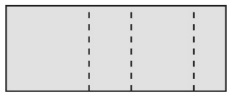 Student partitions wholes into 2 and 4 equalparts, but struggles to cut or fold wholes intoother numbers of equal parts (e.g., 3, 6, 8).Student partitions wholes into equal parts, butstruggles to prove that they are equal.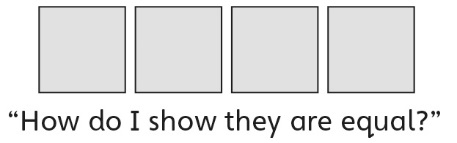 Observations/DocumentationObservations/DocumentationObservations/DocumentationStudent partitions wholes into equal parts, butstruggles to name the unit (does not knowfraction words).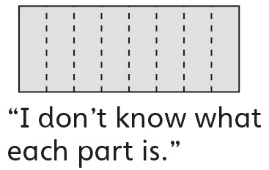 Student partitions wholes into equal parts andnames the unit, but cannot relate the size ofparts to the number of equal parts in a whole.Student successfully partitions wholes intoequal parts, names the unit, and relates thesize of parts to the number of equal parts in awhole.Observations/DocumentationObservations/DocumentationObservations/Documentation